Иманлы кеше ниндәй була?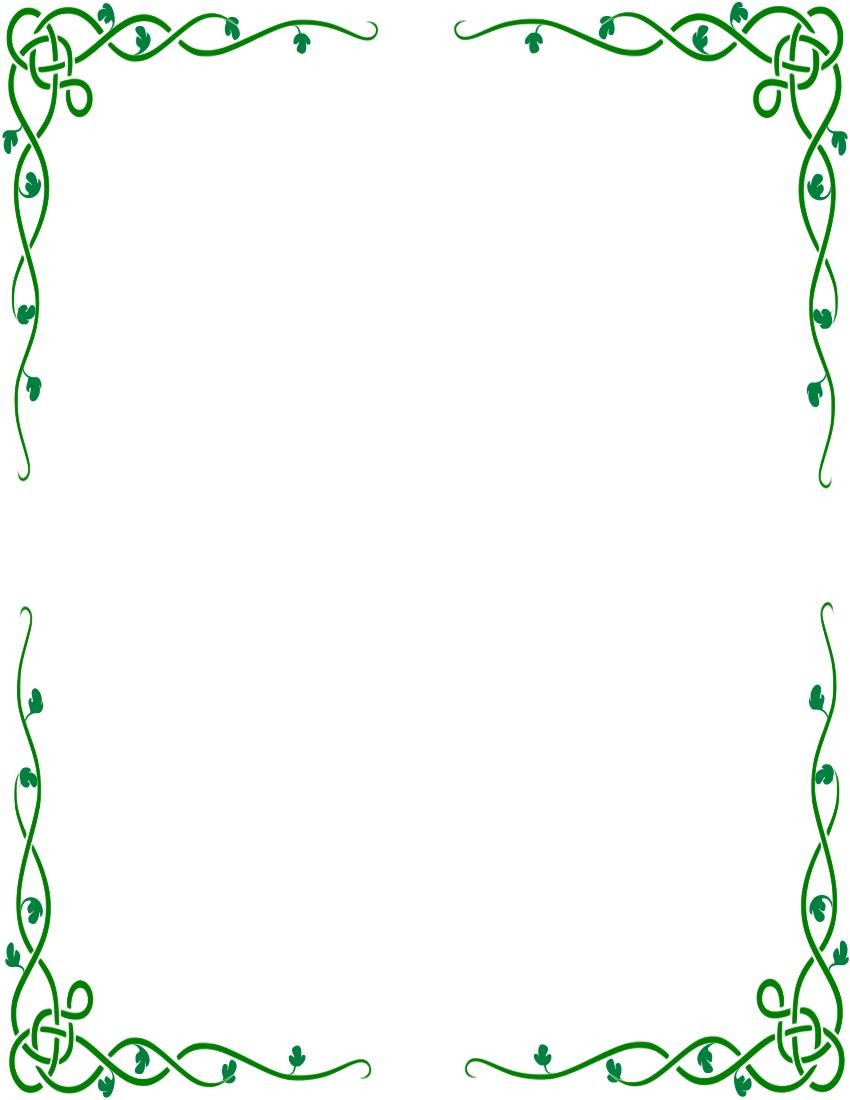 Иманлы кеше - рухи яҡтан бай кеше. Бындай кешеләргә ҡараһаң, уларҙың күҙ ҡарашынан, тышҡы ҡиәфәтенән, үҙ- үҙҙәрен тотошонан иман нуры, ниндәйҙер наҙлы, саф яҡтылыҡ бөркөлөп тора һымаҡ. Иманы булған кеше һүҙен уйлап, үлсәп һөйләр, береһенә лә насар итеп өндәшмәҫ, ә , киреһенсә, аҡыллы кәңәштәре менән ярҙам итер. Әлбиттә, иманлы, рухи яҡтан бай кеше - ул күп уҡыған, үҙ өҫтөндә күп эшләгән, олоһона ла, кесеһенә лә ихтирамлы була белгән кешелер ул.(Әминова А.Д., башҡорт теле уҡытыусыһы)Иманлы кеше - рухи тормошо юғары үҫешкән кеше. Уның был үҫеше юғарыға күтәрелгән һайын мәҙәнилеге, рухи ҡиммәттәре, эске тормошо ла киңәйә, байый бара. Ул тормошҡа, уны уратып алған тирә-йүнгә, тәбиғәткә, кешеләргә мәрхәмәтле һәм ихтирамлы.(Әсәнова Регина, 8 В класы уҡыусыһы)Иманлы кешегә аҡыл, зиһен, яғымлылыҡ, һәр ваҡыт ипле итеп дөрөҫөн һөйләү, ғәйбәт йөрөтмәү, насар уйҙар уйламау, кешеләргә түҙемле һәм иғтибарлы булыу хас. Бындай кешеләр үҙҙәренең итәғәтле, ябай тормошо менән башҡалар өсөн өлгө булып тора.(Әхтәриева Арина, 8 В класы уҡыусыһы)Иманлы кеше ниндәй була? Иманлы кеше тип аҡыллы, асыу-кенә тота белмәгән, сабыр холоҡло, тәртипле кешегә әйтәләр, минеңсә. Иманлы кешеләр бер ваҡытта ла икенсе кешегә уҫал ҡарашта булмай, ул тик ярҙам итергә генә әҙер.(Ғәйнулин Данил, 8 В класы уҡыусыһы)